	Objednávka vydaná	Číslo:	OV-117/2021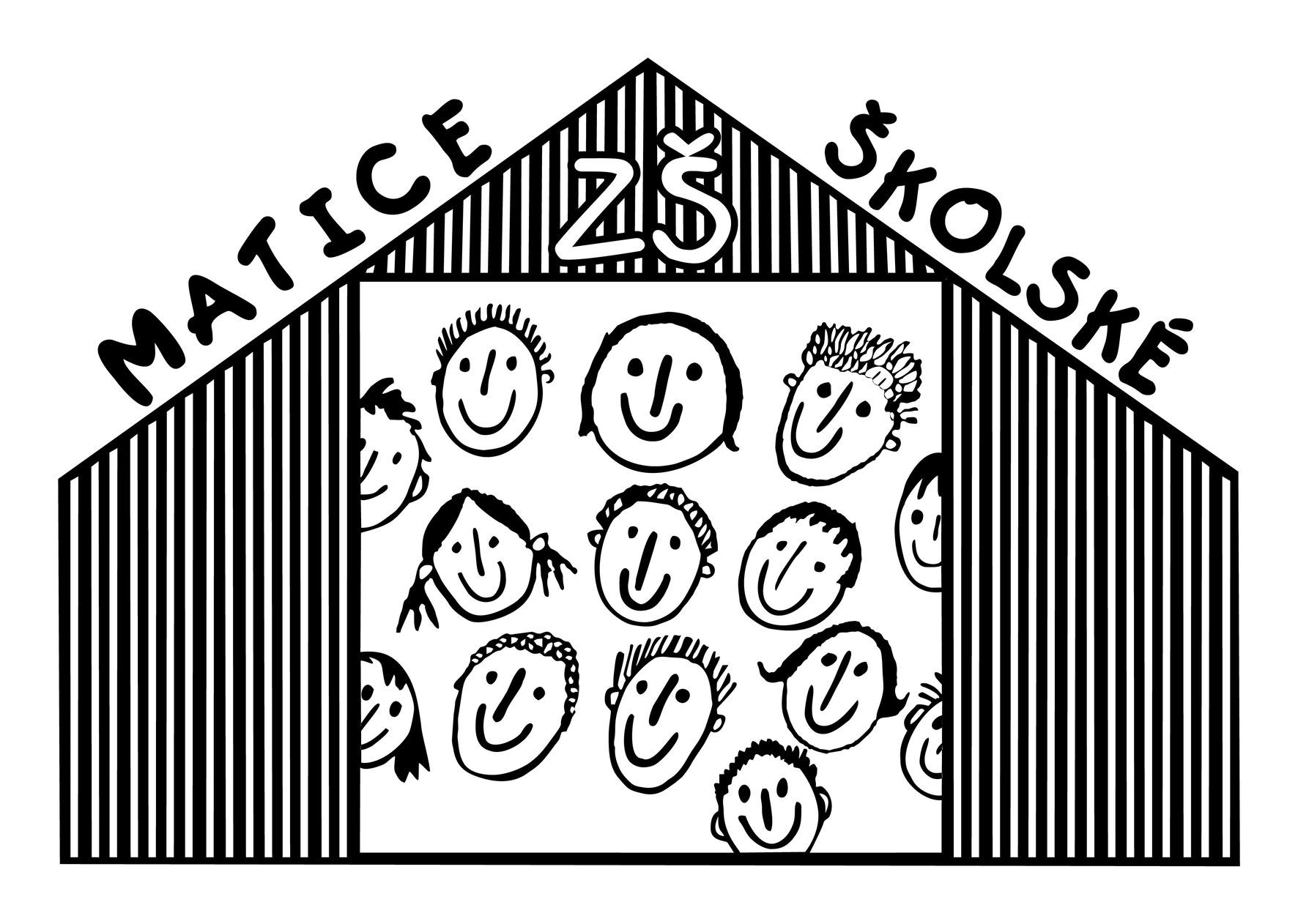 Datum vystavení: 30.8.2021             Externí číslo:Základní škola, Matice školské 3, České Budějo Matice školské 62/337003  České Budějovice	DELNET CZ s. r. o.ČRIČO:	00581631	Novohradská 1660/49DIČ:	370 08  České BudějoviceADRESA SÍDLA:	Částka k úhradě v CZK	107 480,00...........................................................................	..................................................................................................................................Razítko a podpis:	Převzal(a), dne:	1 z 1ODBĚRATEL:DODAVATEL:Zákaznické číslo: DELNET CZ s. r. o.Novohradská 1660/49370 08  České BudějoviceIČO: DIČ:28132408CZ2813240828132408CZ2813240828132408CZ28132408KódPředmět plněníMnožství / j.	Cena za MJCena celkem (v CZK)Cena celkem (v CZK)Cena celkem (v CZK)Objednáváme u Vás:opravu počítačové sítě etapa 2	1	107 480,000107 480,00107 480,00107 480,00Částky v CZKCelkemCelkemCelkem107 480,00ZaokrouhleníZaokrouhleníZaokrouhlení0,00